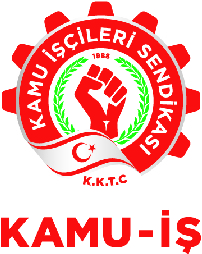 8.11.2018BASIN BİLDİRİSİKamu da yetkili olan KAMU – İŞ, KAMUSEN ve KTAMS Hükümetin antidemokratik bir şekilde, Hayat Pahalılığı ödeneğini 3 aylık durdurulması yönünde çıkarmış olduğu yasa gücünde kararnameye karşı grev ve eylem dahil her türlü mücadele başlatma kararı almıştır. Bu konudaki Basın Açıklaması 9.11.2018 (Cuma) tarihinde saat 11.00’de KAMUSEN Binasında yapılacaktır.   Metin ATAN		  Ahmet SERDAROĞLU		 Güven BENGİHAN           KAMUSEN Başkanı	         KAMU-İŞ Başkanı		      KTAMS Başkanı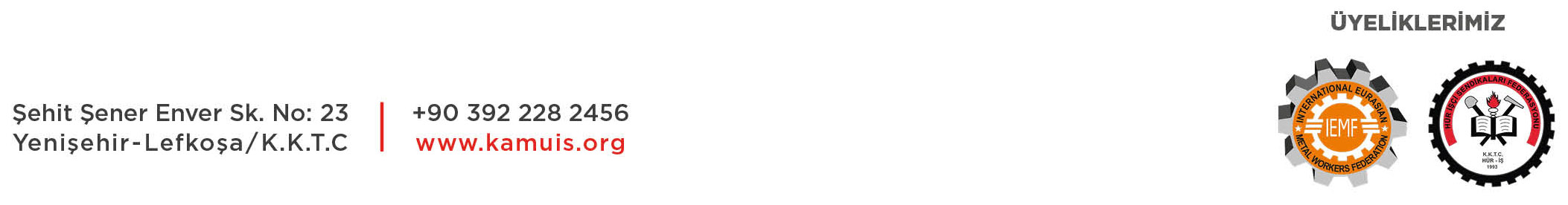 